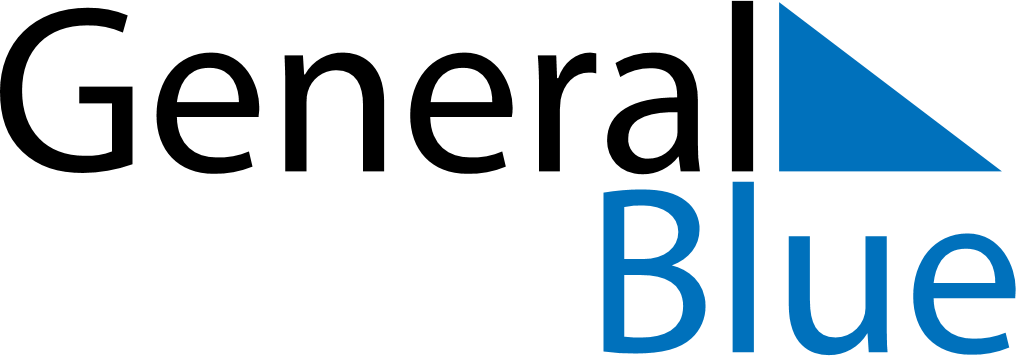 March 2019March 2019March 2019DominicaDominicaMondayTuesdayWednesdayThursdayFridaySaturdaySunday12345678910Carnival MondayCarnival Tuesday111213141516171819202122232425262728293031